Ústecký kraj – krajský úřad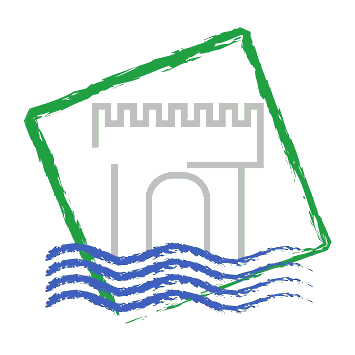 Cestovní zprávaze služební zahraniční cestyDatum cesty:15. 1. 2015Název, cíl a důvod cesty:Jednání komise pro kulturu, mládež a školy Euroregionu Krušnohoří na zámku Augustusburg, SRNHarmonogram cesty:Teplice - Most – Augustusburg 7:00 - 9:45 (hr. přechod 8:45)Augustusburg 9:45 – 14:30Augustusburg – Most – Teplice 14:30 - 16:45 (hr. přechod 15:30)Průběh a výsledky cesty:Jednání komise pro kulturu, mládež a školy Euroregionu Krušnohoří na zámku Augustusburg (původně lovecký zámek, dnes památkový objekt a kulturní zařízení) – jednání komise k otázkám přípravy nového programu a Fondu malých projektů; příprava 22. Adventního koncertu Euroregionu Krušnohoří; projednání a příprava dalších projektových záměrů pro nové plánovací období; prohlídka zámku a výstavních galerijních prostor – prezentace nejvýznamnější výstavy soudobého umění středního Saska – Kunstraum Erzgebirge Mittelsachsen, Malerei Grafik Plastik (výbor děl 50 současných tvůrců) – představení výstavy, projednání možností jejího zapůjčení do Čech, resp. Mostu (Městská knihovna Most).Spolucestující:Mgr. František Bína (jednatel Euroregionu Krušnohoří); Jaromír Vápeník (předseda kulturní komise Postoloprty); Ing. Tomáš Ondrášek (ředitel Městské knihovny Most, p.o.)Náklady na cestu hrazeny z:15/RP020001Zpracoval:Mgr. Radek SpálaDatum:22.1.2015